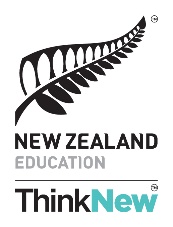 Program for Prime Minister Latin American ScholarshipsName of Institution Universidad Autónoma de BucaramangaType of institutionHigher education institutionLocation (city and country)Bucaramanga, ColombiaName of the course/program Undergraduate Degree – Study Abroad for international students.Business AdministrationBusiness Administration - Dual Tourism and Hospitality ManagementAudiovisual ArtsSocial Communication - OrganizationalSocial Communication - JournalismPublic accountingLawEconomyNursingGastronomyBiomedical engineeringMarketing EngineeringComputer Engineering (IT)Energy EngineeringFinancial engineeringMechatronics EngineeringPre-school EducationMedicineMusicInternational BusinessPsychologyObjective of the programStudent Exchange Program in UNAB, allows international students live, study or have an experience in the production sector for one or two semesters.In SpanishContent (courses list)Look the corresponding curriculum (Plan de estudios) for each academic program here Course start and end datesI semester: from January to MayII semester: from July to NovemberCourse costs (enrolment, tuition, materials, etc)Students who wish to participate in any of the student exchange programs offered by the University, will not have to pay tuition if there is an agreement between the institution and the UNAB.Course delivery language (if not English, then level of Spanish or Portuguese required)Spanish B1 (It does not require a certificate)Entry requirementsrequirements:The student must have completed at least 50% of its program (B.A)The GPA must be at least 3.5 or equivalent in their grading system (3.5 on a 0-5 rating is 70%)The language in which classes will be held is SPANISHFor students who do not have native speakers of Spanish must have a B1+ level. (No certificate required)Accommodation options and costsWe encourage students to take an accommodation in homestay with which we have been working for several years now. They are located strategically so that they have easy access to the university and / or excellent connectivity and reduce their transportation costs. We ensure an appropriate price for a student.In this link you will find our HOMESTAY forms which are constantly updated.https://drive.google.com/open?id=0B5KhqfhPTz5ETUxUZDg1NVhPVG8If students do not want to take the homestay accommodation, we can help them to be located in hotels or hostels near the UNAB while looking for your accommodation independently.Hostal Casa del ArbolHostal TamarindoHotel TRYPWebsitehttp://www.unab.edu.co/Contact person and email for further information and/or enrolmentMaría Fernanda Moreno Rey Mobility coordinator relinter@unab.edu.co+57 7 6436111 ext 361